План – конспект внеурочного занятия кружка «Экономика- первые шаги»Тема: « Я и моя семья»
Цель:1)способствовать воспитанию у детей чувства любви и уважения к близким людям;
2) способствовать формированию правильного отношения к семье, ее членам, их взаимоотношениям;
3) способствовать сплочению и развитию классного коллектива;
4) способствовать созданию  комфортной ситуации для творческого самовыражения учащихся, проявления их активности.
Форма проведения: беседа с элементами демонстрации
Средства воспитания: презентация, аудиозапись, раздаточный материал
Класс: 1 «Б»                                               Ход занятия:
I. Вступительная часть1) Организация начала занятия.
Здравствуйте дети! Меня зовут Олеся Назаровна, сегодня я буду вести у вас кружок.2) Открытие темы.    
У меня ребус, разгадав который вы узнаете тему нашего занятия.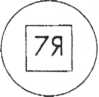 
Семья – словечко странное, Хотя не иностранное. – Как слово получилось, Не ясно нам совсем. Ну, «Я» – мы понимаем, А почему их семь? Не надо думать и гадать, А надо просто сосчитать: Два дедушки, Две бабушки, Плюс папа, мама, я. Сложили? Получается семь человек,Семь «Я»!
Итак, сегодня мы поговорим о семье. Я хочу, чтобы вы задумались о важности и необходимости семьи.II. Основная часть1)Беседа 
А как вы думаете, ваш класс можно назвать семьей?  
(Ответы детей)Вы верно считаете, что и ваш класс тоже можно назвать семьей. Конечно, вы не родственники,но вы видитесь каждый день в школе и во дворе, вместе узнаете что-то новое, радуетесь победам и огорчаетесь из-за неудач. Не зря учителей называют классными мамами. Хочется, чтобы ваш класс остался такой семьей до окончания школы и стал еще дружнее.
Что же такое семья? (Семья — это группа родственников, живущих вместе.)Зачем нужна семья? Какую роль играет каждый член семьи? (Ответы детей.)Вам нравится ваша семья? 
Дети, кто сможет объяснить значение слова комплимент? (Похвала — любезные, приятные слова, лестный отзыв.) Я предлагаю сказать вашей семье комплимент.
2) Работа в группахДети, сейчас я разделю вас на 3 группы
1-ой группе раздам «лучи» на которых вы должны записатьслова-комплименты связанные с семьей, давайте подумаем какие.(родная, дружная, счастливая, трудолюбивая, хозяйственная, спортивная, культурная, вежливая, жизнерадостная (не знающая уныния) , гостеприимная доброжелательная , дисциплинированная)
2-ой группе я раздам «тучки» на которых вы запишите то, что по вашему мнению может мешать счастью семьи.
(ссоры обиды, конфликты , непонимание, материальные трудности , занятость родителей, невнимание, усталость, болезни, пьянство)3-ей группе я раздам «цветочки», на которых вы запишите, на чем же основывается счастливая семья.(любовь, взаимопомощь, взаимоуважение, взаимопонимание)
 Когда вы справитесь с этим заданием, все это мы прикрепим на доску и посмотрим что у нас получится.3) БеседаВсегда ли вы поступаете так, чтобы ваши родственники были счастливы?В сказках члены семьи тоже огорчают друг друга. Вспомним некоторые сказки. (Показ презентации)• Из-за чего братец Иванушка стал козленочком? (Из-за непослушания.)• Из-за чего старуха в сказке Пушкина осталась у разбитого корыта? (Из-за жадности.)• Почему в сказке «Пузырь, соломинка и лапоть» Пузырь лопнул? (Посмеялся над друзьями.)• Почему колобок был съеден лисой? (Поддался ее хитрости.)  Так и в жизни. Жизнь состоит из больших и малых событий.4)  «Зонтик откровений»
У нас в классе есть зонтик откровений. Под ним нужно говорить откровенно, от всего сердца. Назовите житейские проступки, которые огорчали ваших близких (опоздание, шалость, порча вещи, потеря чего-либо, разбили вазу).Достоин ли уважения человек, который совершает ошибочные действия, но признает свои ошибки? (Для признания ошибки требуется мужество, такой шаг могут сделать люди с сильным характером, а поэтому они достойны уважения.)5) рисунок «Моя Семья»
А сейчас я хочу попросить вас, чтобы вы нарисовали свою семью. Дети рисуют на тему «Моя семья». (рисунки затем можно использовать как основу рисунка-теста).6)Физкультминутка
(На ответ «да» — хлопайте в ладоши, на ответ «нет» — топайте ногами, руки на пояс.)Маму выручим всегда? (Да!)И обманывать не будем никогда? (Да!)Кинуть камень кошке вслед? (Нет!)Брать в автобусе билет? (Нет!)Ай, ай, ай, как это нет?Надо брать билет всегда? (Да!)Не робеть, когда беда? (Да!)
Не жалеть для дел труда? (Да!) 
Рук не мыть, когда обед? (Нет!) 
Как же это не мыть? Мыть обязательно! (Да!)Солнце, воздух и вода? (Да!)Мы лентяям шлем привет? (Нет!)А тем, кто делает добро? (Да! Да! Да!)
III. Итог занятия
Итак, о чем же мы говорили на сегодняшнем занятии?
  Семья — это то, что мы делим на всех,   Всем понемножку: и слезы, и смех,   Взлет и падение, радость, печаль,   Дружбу и ссоры, молчанья печать.  Семья — это то, что с тобою всегда.  Пусть мчатся секунды, недели, года,  Но стены родные, отчий твой дом –  Сердце навеки останется в нем!На память о нашем занятии я дарю вам сердечки, которые вы унесете с собой домой. Мне хотелось, чтобы вы прикрепили эти сердечки на видное место, как напоминание о важности семьи.IV. Рефлексия
У меня есть еще одно сердечко, которое разделено на две части. Если вам понравилось сегодняшнее занятие раскрасьте его полностью, если нет, то только половинку.
Наше занятие подошло к концу. Всем большое спасибо. Я хочу поблагодарить тех, кто сегодня хорошо и активно работал... 
 